Your 21st Century Labor UnionIAM Members, College Students: Apply for a 2015 IAM Scholarship Tue. January 20, 2015 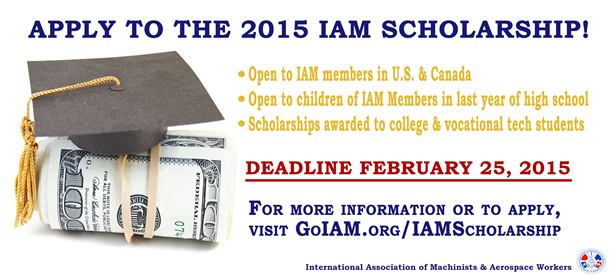 The deadline to apply for a 2015 IAM Scholarship Award will be here before you know it. Applications must be postmarked no later than February 25, 2015 to be considered.The competition is open each year to eligible IAM members in the United States and Canada and eligible children in their last year of high school. Scholarships will be awarded to applicants entering or currently enrolled in college or vocational tech. A panel of impartial judges decides the winners.“The scholarship program is a great way for children of IAM members and for members themselves to continue their education,” said IAM Safety and Health Department Director Mike Flynn, whose department administers the popular program.For information on eligibility requirements and how to request an application, click here. Application packets have been mailed to all local and district lodges. If you have a question regarding the scholarship, please call the IAM Safety and Health Department at 301-967-4708.The IAM Scholarship Fund, which is used exclusively to make these awards possible, was first established by delegates to the 1960 IAM Grand Lodge Convention. A list of the 2014 scholarship winners and additional information about the 2015 IAM Scholarship Competition is available on GoIAM.org/IAMscholarship.